О   проведении интернет- конкурса«Лучший   сайт дошкольного образовательного учреждения»С целью дальнейшего повышения эффективности деятельности первичных профсоюзных организаций по реализации уставных целей и задач Профсоюза, развития информационной работы на уровне дошкольных образовательных учреждений Исполнительный комитет Профсоюза ПОСТАНОВЛЯЕТ:1. Провести в 2012 году интернет-конкурс «Лучший  сайт  дошкольного образовательного учреждения» и утвердить прилагаемое Положение о конкурсе. 2. Комитетам (советам)  региональных (межрегиональных) организаций Профсоюза широко информировать дошкольные образовательные учреждения и первичные профсоюзные организации ДОУ о сроках и условиях  проведения интернет - конкурса.3. Контроль за выполнением постановления возложить на отдел по связям с общественностью  (Елшина Е.С.).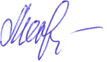 Председатель  Профсоюза                                                       Г.И. МеркуловаПриложение к постановлениюИсполкома Профсоюзаот 21 марта 2012 г. №9-3ПОЛОЖЕНИЕ об интернет - конкурсе  «Лучший   сайт дошкольного образовательного учреждения»1.Учредители конкурса.Конкурс на лучший   сайт дошкольного образовательного учреждения (далее - Конкурс) проводится Центральным Советом Общероссийского  Профсоюза образования при участии Оргкомитета Всероссийского  конкурса «Воспитатель года». 2.Цель Конкурса. Развитие новых информационно-коммуникационных технологий в дошкольных образовательных учреждениях (далее - ДОУ), внедрение этих ресурсов в учебно-воспитательный  процесс, расширение информационной открытости ДОУ, формирование объективного отношения  к деятельности ДОУ; выявление инновационных форм социального партнерства и  государственно-общественного управления в дошкольном образовании с участием первичных организаций Общероссийского Профсоюза образования.3.Участники Конкурса.3.1.В Конкурсе может принять участие любое дошкольное образовательное учреждение, независимо  от его организационно-правовой формы и формы собственности, имеющие на своём ресурсе  страницу первичной профсоюзной организации. 3.2.На Конкурс представляется  сайт ДОУ, информация на котором соответствует  требованию Конкурса  и доступна для оценивания в период проведения Конкурса.  3.3.Сайты, не соответствующие условиям, к участию в Конкурсе не допускаются.3.4.Список сайтов-участников размещается на сайте Конкурса.4.Условия и порядок проведения Конкурса.4.1.Участие в Конкурсе осуществляется путём самовыдвижения.  4.2.Участники Конкурса заполняют Заявку (приложение 1), расположенную на странице Конкурса портала Всероссийского конкурса «Воспитатель года»:  http://www.vospitatel-goda.ru/index.html , что  является основанием для участия в Конкурсе. 4.3.Конкурс проводится по двум номинациям:«Лучший сайт»Критерии оценки: содержание, актуальность представленной информации (обновляемость),  интерактивность,  дизайн и технологические решения,  методическая и информационная насыщенность,  общее впечатление. «Лучшая профсоюзная страница сайта»Критерии оценки: структура и содержание, актуальность представленной информации (обновляемость),  корпоративность, интерактивность, красочность, привлекательность.          4.4.   Конкурс проводится с 1 апреля 2012 года по 1 ноября 2012 года.          4.5.  Для осуществления оценки сайтов ДОУ, участвующих в конкурсе, и подведения итогов конкурса формируется экспертная группа,  в которую входят  специалисты в области  дошкольного образования и информационных технологий.5.Подведение итогов и награждение участников Конкурса.5.1.Победители в номинациях определяются  экспертной комиссией с учётом  общественного голосования.5.2.Общественное  голосование осуществляется on-line на странице Конкурса портала Всероссийского конкурса «Воспитатель года»:  http://www.vospitatel-goda.ru/index.html.5.3.С одного IP - адреса  посетители интернет-сайта Конкурса могут голосовать  в номинации не более одного раза5.4.Все участники  интернет - конкурса награждаются Дипломами участника.5.5.Победителю Конкурса в номинации «Лучший сайт» вручается Диплом Победителя  и денежная премия на развитие сайта дошкольного образовательного учреждения. Диплом и премия вручаются заведующему дошкольным образовательным учреждением. 5.6.Победителю Конкурса в номинации  «Лучшая   профсоюзная страница сайта» вручается Диплом Победителя. Диплом  и  персональное приглашение на Всероссийский профессиональный конкурс «Воспитатель года» вручаются председателю первичной профсоюзной организации  дошкольного образовательного учреждения.Приложение 1ЗАЯВКАучастника Конкурса на лучший   сайт дошкольного образовательного учреждения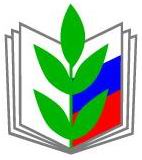 ПРОФСОЮЗ РАБОТНИКОВ НАРОДНОГО ОБРАЗОВАНИЯ И НАУКИ РОССИЙСКОЙ ФЕДЕРАЦИИИСПОЛНИТЕЛЬНЫЙ КОМИТЕТ ПРОФСОЮЗАПОСТАНОВЛЕНИЕПРОФСОЮЗ РАБОТНИКОВ НАРОДНОГО ОБРАЗОВАНИЯ И НАУКИ РОССИЙСКОЙ ФЕДЕРАЦИИИСПОЛНИТЕЛЬНЫЙ КОМИТЕТ ПРОФСОЮЗАПОСТАНОВЛЕНИЕПРОФСОЮЗ РАБОТНИКОВ НАРОДНОГО ОБРАЗОВАНИЯ И НАУКИ РОССИЙСКОЙ ФЕДЕРАЦИИИСПОЛНИТЕЛЬНЫЙ КОМИТЕТ ПРОФСОЮЗАПОСТАНОВЛЕНИЕПРОФСОЮЗ РАБОТНИКОВ НАРОДНОГО ОБРАЗОВАНИЯ И НАУКИ РОССИЙСКОЙ ФЕДЕРАЦИИИСПОЛНИТЕЛЬНЫЙ КОМИТЕТ ПРОФСОЮЗАПОСТАНОВЛЕНИЕПРОФСОЮЗ РАБОТНИКОВ НАРОДНОГО ОБРАЗОВАНИЯ И НАУКИ РОССИЙСКОЙ ФЕДЕРАЦИИИСПОЛНИТЕЛЬНЫЙ КОМИТЕТ ПРОФСОЮЗАПОСТАНОВЛЕНИЕПРОФСОЮЗ РАБОТНИКОВ НАРОДНОГО ОБРАЗОВАНИЯ И НАУКИ РОССИЙСКОЙ ФЕДЕРАЦИИИСПОЛНИТЕЛЬНЫЙ КОМИТЕТ ПРОФСОЮЗАПОСТАНОВЛЕНИЕ
21 марта 2012 г.
г. Москва
г. Москва
г. Москва
г. Москва
№ 9-3Полное наименование ДОУКонтакты (адрес, телефон, E-mail)ФИО заведующего ДОУ(полностью)ФИО председателя профкома(полностью)Адрес сайта в интернете